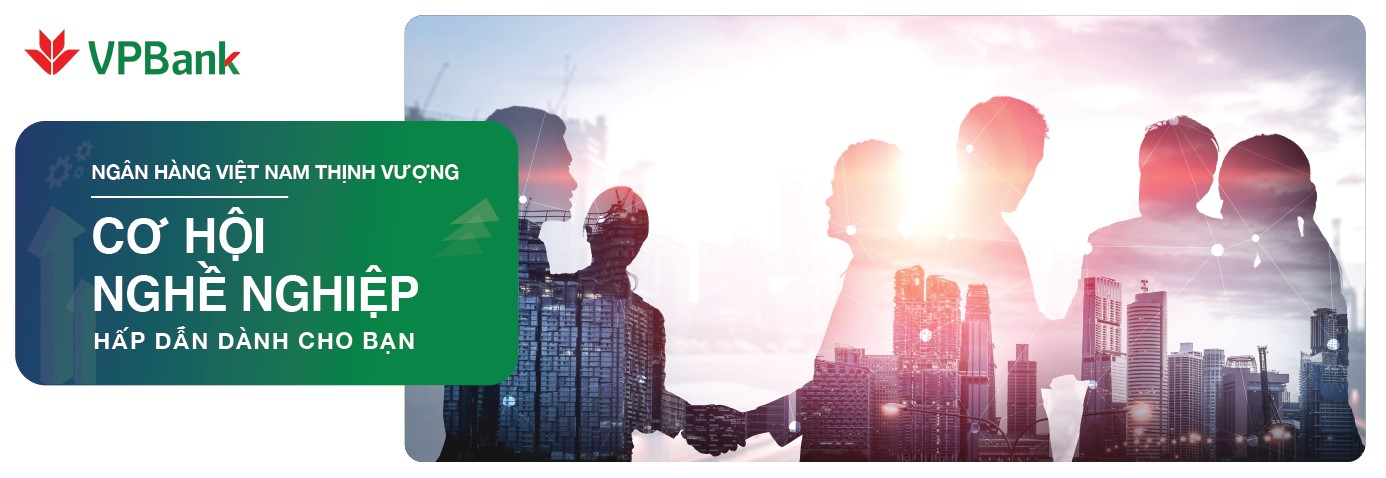 PHỎNG VẤN ONLINE - NGẠI GÌ COVIDBạn đang tìm kiếm cơ hội tốt hơn trong sự nghiệp của mình?Bạn ngại khi ứng tuyển hay thay đổi công việc mùa Covid?Đừng lo lắng! Đã có VPBank chúng tôi lo. Chỉ cần ngồi nhà, không phải đi xa.VPBank khu vực Tây Nam Bộ đang tìm kiếm và tuyển dụng các Nhân tài với TỔNG THU NHẬP KHÔNG GIỚI HẠN cùng các CHÍNH SÁCH ĐÃI NGỘ HÀNG ĐẦU cho các vị trí:Chuyên viên Tư vấn Tài chính Cá nhân (PB)Chuyên viên Bán các sản phẩm cho Vay (PSE Loan)Chuyên viên Bán các sản phẩm cho Vay tín chấp (PSE USL)Địa điểm làm việc:ỨNG TUYỂN NGAY https://forms.office.com/r/hXskgWpr9ETỉnh / Thành phốQuận / Thành phốTP. Cần ThơQuận Ninh KiềuTỉnh Long AnTP. Tân AnTỉnh Đồng ThápTP. Cao LãnhTP. Sa ĐécTỉnh An GiangTP. Long XuyênTP. Châu ĐốcTỉnh Vĩnh LongTP. Vĩnh LongTỉnh Cà MauTP. Cà MauTỉnh Bến TreTP. Bến Tre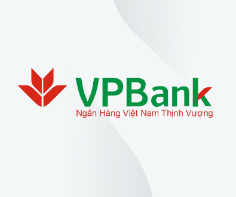 Khi cần tư vấn chi tiết, liên hệ với Chúng tôi:Phòng Nhân sự - VPBankMs. Thảo – 0965 979 020 (Zalo/Viber/imess/SMS…)Email: thaontt79@vpbank.com.vn